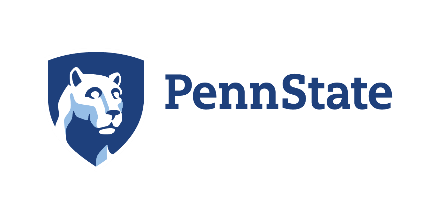 Technology Disclosure FormOffice of Technology Management113 Technology Center, University Park, PA 16802
814.865.6277 ▪ otminfo@psu.eduDisclosure Number(OTM Use Only)Technology Disclosure FormOffice of Technology Management113 Technology Center, University Park, PA 16802
814.865.6277 ▪ otminfo@psu.edu1.  Title of Technology (brief but descriptive):1.  Title of Technology (brief but descriptive):1.  Title of Technology (brief but descriptive):1.  Title of Technology (brief but descriptive):1.  Title of Technology (brief but descriptive):1.  Title of Technology (brief but descriptive):1.  Title of Technology (brief but descriptive):1.  Title of Technology (brief but descriptive):1.  Title of Technology (brief but descriptive):1.  Title of Technology (brief but descriptive):1.  Title of Technology (brief but descriptive):1.  Title of Technology (brief but descriptive):1.  Title of Technology (brief but descriptive):2.  Technology Inventors/Contributors (list primary contact first – attach additional sheets for more than 5):2.  Technology Inventors/Contributors (list primary contact first – attach additional sheets for more than 5):2.  Technology Inventors/Contributors (list primary contact first – attach additional sheets for more than 5):2.  Technology Inventors/Contributors (list primary contact first – attach additional sheets for more than 5):2.  Technology Inventors/Contributors (list primary contact first – attach additional sheets for more than 5):2.  Technology Inventors/Contributors (list primary contact first – attach additional sheets for more than 5):2.  Technology Inventors/Contributors (list primary contact first – attach additional sheets for more than 5):2.  Technology Inventors/Contributors (list primary contact first – attach additional sheets for more than 5):2.  Technology Inventors/Contributors (list primary contact first – attach additional sheets for more than 5):2.  Technology Inventors/Contributors (list primary contact first – attach additional sheets for more than 5):2.  Technology Inventors/Contributors (list primary contact first – attach additional sheets for more than 5):2.  Technology Inventors/Contributors (list primary contact first – attach additional sheets for more than 5):2.  Technology Inventors/Contributors (list primary contact first – attach additional sheets for more than 5):Full Legal NameFull Legal NameWork Email AddressTitle (e.g., Professor, Grad Student, or Undergrad)Title (e.g., Professor, Grad Student, or Undergrad)Title (e.g., Professor, Grad Student, or Undergrad)Title (e.g., Professor, Grad Student, or Undergrad)Primary CollegePrimary CollegePrimary CollegePrimary DepartmentPrimary DepartmentABCDEFor reporting purposes, are any of the technology inventors/contributors listed above female?For reporting purposes, are any of the technology inventors/contributors listed above female?For reporting purposes, are any of the technology inventors/contributors listed above female?For reporting purposes, are any of the technology inventors/contributors listed above female?For reporting purposes, are any of the technology inventors/contributors listed above female?For reporting purposes, are any of the technology inventors/contributors listed above female?For reporting purposes, are any of the technology inventors/contributors listed above female?YesYesYesNo3.  Is this technology the result of sponsored research (i.e., government or industry)?Important:  If you will report this technology to a sponsor, you must list the sponsor here.3.  Is this technology the result of sponsored research (i.e., government or industry)?Important:  If you will report this technology to a sponsor, you must list the sponsor here.3.  Is this technology the result of sponsored research (i.e., government or industry)?Important:  If you will report this technology to a sponsor, you must list the sponsor here.3.  Is this technology the result of sponsored research (i.e., government or industry)?Important:  If you will report this technology to a sponsor, you must list the sponsor here.3.  Is this technology the result of sponsored research (i.e., government or industry)?Important:  If you will report this technology to a sponsor, you must list the sponsor here.3.  Is this technology the result of sponsored research (i.e., government or industry)?Important:  If you will report this technology to a sponsor, you must list the sponsor here.3.  Is this technology the result of sponsored research (i.e., government or industry)?Important:  If you will report this technology to a sponsor, you must list the sponsor here.YesYesYesNoSponsorSponsorSponsorSponsorSponsorGrant or Contract #Grant or Contract #Grant or Contract #Grant or Contract #Principal InvestigatorPrincipal InvestigatorPrincipal InvestigatorPrincipal Investigator4.  Are there any other agreements pertaining to this technology (i.e., material transfer agreements, consulting agreements, confidentiality agreements, etc.)?4.  Are there any other agreements pertaining to this technology (i.e., material transfer agreements, consulting agreements, confidentiality agreements, etc.)?4.  Are there any other agreements pertaining to this technology (i.e., material transfer agreements, consulting agreements, confidentiality agreements, etc.)?4.  Are there any other agreements pertaining to this technology (i.e., material transfer agreements, consulting agreements, confidentiality agreements, etc.)?4.  Are there any other agreements pertaining to this technology (i.e., material transfer agreements, consulting agreements, confidentiality agreements, etc.)?4.  Are there any other agreements pertaining to this technology (i.e., material transfer agreements, consulting agreements, confidentiality agreements, etc.)?4.  Are there any other agreements pertaining to this technology (i.e., material transfer agreements, consulting agreements, confidentiality agreements, etc.)?YesYesYesNoAgreement TypeAgreement TypeName of Other PartyName of Other PartyName of Other PartyName of Other PartyInstitution ContactInstitution ContactInstitution ContactInstitution ContactInstitution ContactInstitution ContactInstitution Contact5.  Public Disclosures (any publicly available and potentially enabling disclosures of the technology):Public disclosure immediately prevents us from obtaining most foreign patent rights and may also impact our ability to obtain US patent rights.  As such, please try to contact OTM before publicly disclosing your technology so we can consider protection strategies.  However, even if you have publicly disclosed your technology, please complete and submit this form.5.  Public Disclosures (any publicly available and potentially enabling disclosures of the technology):Public disclosure immediately prevents us from obtaining most foreign patent rights and may also impact our ability to obtain US patent rights.  As such, please try to contact OTM before publicly disclosing your technology so we can consider protection strategies.  However, even if you have publicly disclosed your technology, please complete and submit this form.5.  Public Disclosures (any publicly available and potentially enabling disclosures of the technology):Public disclosure immediately prevents us from obtaining most foreign patent rights and may also impact our ability to obtain US patent rights.  As such, please try to contact OTM before publicly disclosing your technology so we can consider protection strategies.  However, even if you have publicly disclosed your technology, please complete and submit this form.5.  Public Disclosures (any publicly available and potentially enabling disclosures of the technology):Public disclosure immediately prevents us from obtaining most foreign patent rights and may also impact our ability to obtain US patent rights.  As such, please try to contact OTM before publicly disclosing your technology so we can consider protection strategies.  However, even if you have publicly disclosed your technology, please complete and submit this form.5.  Public Disclosures (any publicly available and potentially enabling disclosures of the technology):Public disclosure immediately prevents us from obtaining most foreign patent rights and may also impact our ability to obtain US patent rights.  As such, please try to contact OTM before publicly disclosing your technology so we can consider protection strategies.  However, even if you have publicly disclosed your technology, please complete and submit this form.5.  Public Disclosures (any publicly available and potentially enabling disclosures of the technology):Public disclosure immediately prevents us from obtaining most foreign patent rights and may also impact our ability to obtain US patent rights.  As such, please try to contact OTM before publicly disclosing your technology so we can consider protection strategies.  However, even if you have publicly disclosed your technology, please complete and submit this form.5.  Public Disclosures (any publicly available and potentially enabling disclosures of the technology):Public disclosure immediately prevents us from obtaining most foreign patent rights and may also impact our ability to obtain US patent rights.  As such, please try to contact OTM before publicly disclosing your technology so we can consider protection strategies.  However, even if you have publicly disclosed your technology, please complete and submit this form.5.  Public Disclosures (any publicly available and potentially enabling disclosures of the technology):Public disclosure immediately prevents us from obtaining most foreign patent rights and may also impact our ability to obtain US patent rights.  As such, please try to contact OTM before publicly disclosing your technology so we can consider protection strategies.  However, even if you have publicly disclosed your technology, please complete and submit this form.5.  Public Disclosures (any publicly available and potentially enabling disclosures of the technology):Public disclosure immediately prevents us from obtaining most foreign patent rights and may also impact our ability to obtain US patent rights.  As such, please try to contact OTM before publicly disclosing your technology so we can consider protection strategies.  However, even if you have publicly disclosed your technology, please complete and submit this form.5.  Public Disclosures (any publicly available and potentially enabling disclosures of the technology):Public disclosure immediately prevents us from obtaining most foreign patent rights and may also impact our ability to obtain US patent rights.  As such, please try to contact OTM before publicly disclosing your technology so we can consider protection strategies.  However, even if you have publicly disclosed your technology, please complete and submit this form.5.  Public Disclosures (any publicly available and potentially enabling disclosures of the technology):Public disclosure immediately prevents us from obtaining most foreign patent rights and may also impact our ability to obtain US patent rights.  As such, please try to contact OTM before publicly disclosing your technology so we can consider protection strategies.  However, even if you have publicly disclosed your technology, please complete and submit this form.5.  Public Disclosures (any publicly available and potentially enabling disclosures of the technology):Public disclosure immediately prevents us from obtaining most foreign patent rights and may also impact our ability to obtain US patent rights.  As such, please try to contact OTM before publicly disclosing your technology so we can consider protection strategies.  However, even if you have publicly disclosed your technology, please complete and submit this form.5.  Public Disclosures (any publicly available and potentially enabling disclosures of the technology):Public disclosure immediately prevents us from obtaining most foreign patent rights and may also impact our ability to obtain US patent rights.  As such, please try to contact OTM before publicly disclosing your technology so we can consider protection strategies.  However, even if you have publicly disclosed your technology, please complete and submit this form.Has the technology been disclosed to anyone (e.g., published in a journal, thesis, or abstract; presented as a poster or orally at a conference or invited talk; discussed with colleagues, etc.)?Has the technology been disclosed to anyone (e.g., published in a journal, thesis, or abstract; presented as a poster or orally at a conference or invited talk; discussed with colleagues, etc.)?Has the technology been disclosed to anyone (e.g., published in a journal, thesis, or abstract; presented as a poster or orally at a conference or invited talk; discussed with colleagues, etc.)?Has the technology been disclosed to anyone (e.g., published in a journal, thesis, or abstract; presented as a poster or orally at a conference or invited talk; discussed with colleagues, etc.)?Has the technology been disclosed to anyone (e.g., published in a journal, thesis, or abstract; presented as a poster or orally at a conference or invited talk; discussed with colleagues, etc.)?Has the technology been disclosed to anyone (e.g., published in a journal, thesis, or abstract; presented as a poster or orally at a conference or invited talk; discussed with colleagues, etc.)?Has the technology been disclosed to anyone (e.g., published in a journal, thesis, or abstract; presented as a poster or orally at a conference or invited talk; discussed with colleagues, etc.)?YesYesYesNoIf yes, please provide below the dates of all disclosures and describe their nature (e.g., publication, presentation, discussion, etc.).If yes, please provide below the dates of all disclosures and describe their nature (e.g., publication, presentation, discussion, etc.).If yes, please provide below the dates of all disclosures and describe their nature (e.g., publication, presentation, discussion, etc.).If yes, please provide below the dates of all disclosures and describe their nature (e.g., publication, presentation, discussion, etc.).If yes, please provide below the dates of all disclosures and describe their nature (e.g., publication, presentation, discussion, etc.).If yes, please provide below the dates of all disclosures and describe their nature (e.g., publication, presentation, discussion, etc.).If yes, please provide below the dates of all disclosures and describe their nature (e.g., publication, presentation, discussion, etc.).If yes, please provide below the dates of all disclosures and describe their nature (e.g., publication, presentation, discussion, etc.).If yes, please provide below the dates of all disclosures and describe their nature (e.g., publication, presentation, discussion, etc.).If yes, please provide below the dates of all disclosures and describe their nature (e.g., publication, presentation, discussion, etc.).If yes, please provide below the dates of all disclosures and describe their nature (e.g., publication, presentation, discussion, etc.).If yes, please provide below the dates of all disclosures and describe their nature (e.g., publication, presentation, discussion, etc.).If yes, please provide below the dates of all disclosures and describe their nature (e.g., publication, presentation, discussion, etc.).If no, please provide below your plans for disclosure (e.g., publication in a journal, thesis, or abstract; presentation as a poster or orally at a conference or invited talk; discussion with colleagues, etc.).  If a disclosure is anticipated within the next 14 days, please call our office as soon as possible so we can consider appropriate protection strategies.If no, please provide below your plans for disclosure (e.g., publication in a journal, thesis, or abstract; presentation as a poster or orally at a conference or invited talk; discussion with colleagues, etc.).  If a disclosure is anticipated within the next 14 days, please call our office as soon as possible so we can consider appropriate protection strategies.If no, please provide below your plans for disclosure (e.g., publication in a journal, thesis, or abstract; presentation as a poster or orally at a conference or invited talk; discussion with colleagues, etc.).  If a disclosure is anticipated within the next 14 days, please call our office as soon as possible so we can consider appropriate protection strategies.If no, please provide below your plans for disclosure (e.g., publication in a journal, thesis, or abstract; presentation as a poster or orally at a conference or invited talk; discussion with colleagues, etc.).  If a disclosure is anticipated within the next 14 days, please call our office as soon as possible so we can consider appropriate protection strategies.If no, please provide below your plans for disclosure (e.g., publication in a journal, thesis, or abstract; presentation as a poster or orally at a conference or invited talk; discussion with colleagues, etc.).  If a disclosure is anticipated within the next 14 days, please call our office as soon as possible so we can consider appropriate protection strategies.If no, please provide below your plans for disclosure (e.g., publication in a journal, thesis, or abstract; presentation as a poster or orally at a conference or invited talk; discussion with colleagues, etc.).  If a disclosure is anticipated within the next 14 days, please call our office as soon as possible so we can consider appropriate protection strategies.If no, please provide below your plans for disclosure (e.g., publication in a journal, thesis, or abstract; presentation as a poster or orally at a conference or invited talk; discussion with colleagues, etc.).  If a disclosure is anticipated within the next 14 days, please call our office as soon as possible so we can consider appropriate protection strategies.If no, please provide below your plans for disclosure (e.g., publication in a journal, thesis, or abstract; presentation as a poster or orally at a conference or invited talk; discussion with colleagues, etc.).  If a disclosure is anticipated within the next 14 days, please call our office as soon as possible so we can consider appropriate protection strategies.If no, please provide below your plans for disclosure (e.g., publication in a journal, thesis, or abstract; presentation as a poster or orally at a conference or invited talk; discussion with colleagues, etc.).  If a disclosure is anticipated within the next 14 days, please call our office as soon as possible so we can consider appropriate protection strategies.If no, please provide below your plans for disclosure (e.g., publication in a journal, thesis, or abstract; presentation as a poster or orally at a conference or invited talk; discussion with colleagues, etc.).  If a disclosure is anticipated within the next 14 days, please call our office as soon as possible so we can consider appropriate protection strategies.If no, please provide below your plans for disclosure (e.g., publication in a journal, thesis, or abstract; presentation as a poster or orally at a conference or invited talk; discussion with colleagues, etc.).  If a disclosure is anticipated within the next 14 days, please call our office as soon as possible so we can consider appropriate protection strategies.If no, please provide below your plans for disclosure (e.g., publication in a journal, thesis, or abstract; presentation as a poster or orally at a conference or invited talk; discussion with colleagues, etc.).  If a disclosure is anticipated within the next 14 days, please call our office as soon as possible so we can consider appropriate protection strategies.If no, please provide below your plans for disclosure (e.g., publication in a journal, thesis, or abstract; presentation as a poster or orally at a conference or invited talk; discussion with colleagues, etc.).  If a disclosure is anticipated within the next 14 days, please call our office as soon as possible so we can consider appropriate protection strategies.6.  Please provide a brief summary of the technology (no need to use all the space provided below).6.  Please provide a brief summary of the technology (no need to use all the space provided below).6.  Please provide a brief summary of the technology (no need to use all the space provided below).6.  Please provide a brief summary of the technology (no need to use all the space provided below).6.  Please provide a brief summary of the technology (no need to use all the space provided below).6.  Please provide a brief summary of the technology (no need to use all the space provided below).6.  Please provide a brief summary of the technology (no need to use all the space provided below).6.  Please provide a brief summary of the technology (no need to use all the space provided below).6.  Please provide a brief summary of the technology (no need to use all the space provided below).6.  Please provide a brief summary of the technology (no need to use all the space provided below).6.  Please provide a brief summary of the technology (no need to use all the space provided below).6.  Please provide a brief summary of the technology (no need to use all the space provided below).6.  Please provide a brief summary of the technology (no need to use all the space provided below).7.  Please briefly describe the problem that the technology solves and how it is different from similar technologies.  Describe how the invention might be used in a commercial setting (i.e., what would a product, method, or service look like, who would be the most likely end user, etc.) and how it is unique/improved over existing products/methods (no need to use all the space provided below).7.  Please briefly describe the problem that the technology solves and how it is different from similar technologies.  Describe how the invention might be used in a commercial setting (i.e., what would a product, method, or service look like, who would be the most likely end user, etc.) and how it is unique/improved over existing products/methods (no need to use all the space provided below).7.  Please briefly describe the problem that the technology solves and how it is different from similar technologies.  Describe how the invention might be used in a commercial setting (i.e., what would a product, method, or service look like, who would be the most likely end user, etc.) and how it is unique/improved over existing products/methods (no need to use all the space provided below).7.  Please briefly describe the problem that the technology solves and how it is different from similar technologies.  Describe how the invention might be used in a commercial setting (i.e., what would a product, method, or service look like, who would be the most likely end user, etc.) and how it is unique/improved over existing products/methods (no need to use all the space provided below).7.  Please briefly describe the problem that the technology solves and how it is different from similar technologies.  Describe how the invention might be used in a commercial setting (i.e., what would a product, method, or service look like, who would be the most likely end user, etc.) and how it is unique/improved over existing products/methods (no need to use all the space provided below).7.  Please briefly describe the problem that the technology solves and how it is different from similar technologies.  Describe how the invention might be used in a commercial setting (i.e., what would a product, method, or service look like, who would be the most likely end user, etc.) and how it is unique/improved over existing products/methods (no need to use all the space provided below).7.  Please briefly describe the problem that the technology solves and how it is different from similar technologies.  Describe how the invention might be used in a commercial setting (i.e., what would a product, method, or service look like, who would be the most likely end user, etc.) and how it is unique/improved over existing products/methods (no need to use all the space provided below).7.  Please briefly describe the problem that the technology solves and how it is different from similar technologies.  Describe how the invention might be used in a commercial setting (i.e., what would a product, method, or service look like, who would be the most likely end user, etc.) and how it is unique/improved over existing products/methods (no need to use all the space provided below).7.  Please briefly describe the problem that the technology solves and how it is different from similar technologies.  Describe how the invention might be used in a commercial setting (i.e., what would a product, method, or service look like, who would be the most likely end user, etc.) and how it is unique/improved over existing products/methods (no need to use all the space provided below).7.  Please briefly describe the problem that the technology solves and how it is different from similar technologies.  Describe how the invention might be used in a commercial setting (i.e., what would a product, method, or service look like, who would be the most likely end user, etc.) and how it is unique/improved over existing products/methods (no need to use all the space provided below).7.  Please briefly describe the problem that the technology solves and how it is different from similar technologies.  Describe how the invention might be used in a commercial setting (i.e., what would a product, method, or service look like, who would be the most likely end user, etc.) and how it is unique/improved over existing products/methods (no need to use all the space provided below).7.  Please briefly describe the problem that the technology solves and how it is different from similar technologies.  Describe how the invention might be used in a commercial setting (i.e., what would a product, method, or service look like, who would be the most likely end user, etc.) and how it is unique/improved over existing products/methods (no need to use all the space provided below).7.  Please briefly describe the problem that the technology solves and how it is different from similar technologies.  Describe how the invention might be used in a commercial setting (i.e., what would a product, method, or service look like, who would be the most likely end user, etc.) and how it is unique/improved over existing products/methods (no need to use all the space provided below).8.  If available, please attach a detailed description of the technology (often a manuscript draft, grant proposal, or similar will suffice).8.  If available, please attach a detailed description of the technology (often a manuscript draft, grant proposal, or similar will suffice).8.  If available, please attach a detailed description of the technology (often a manuscript draft, grant proposal, or similar will suffice).8.  If available, please attach a detailed description of the technology (often a manuscript draft, grant proposal, or similar will suffice).8.  If available, please attach a detailed description of the technology (often a manuscript draft, grant proposal, or similar will suffice).8.  If available, please attach a detailed description of the technology (often a manuscript draft, grant proposal, or similar will suffice).8.  If available, please attach a detailed description of the technology (often a manuscript draft, grant proposal, or similar will suffice).8.  If available, please attach a detailed description of the technology (often a manuscript draft, grant proposal, or similar will suffice).8.  If available, please attach a detailed description of the technology (often a manuscript draft, grant proposal, or similar will suffice).8.  If available, please attach a detailed description of the technology (often a manuscript draft, grant proposal, or similar will suffice).8.  If available, please attach a detailed description of the technology (often a manuscript draft, grant proposal, or similar will suffice).8.  If available, please attach a detailed description of the technology (often a manuscript draft, grant proposal, or similar will suffice).8.  If available, please attach a detailed description of the technology (often a manuscript draft, grant proposal, or similar will suffice).